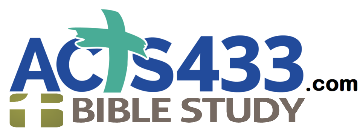          #Bare Necessities Bible Study Notes (Philippians 4:10-20) Episode 16Daily Reading: (Philippians 4:10-20) If Balou ever matured beyond simply the bare necessities of life- (faith in Jesus) who is our life (Colossians 3:4) -he might spent some time singing about what is essential for us to thrive on earth right now? The song would be called “living in the New Covenant by Faith.” The Davidic Covenant is unconditional because God does not place any conditions of obedience upon its fulfillment. The difference between the response of David and the rest of the army was faith in God’s promise that caused David to act on his belief.Because of what Jesus has done on the cross, we have victory over every giant.Paul learned during his missionary endeavors that you don’t need as much as you think you do (Philippians 4:11).Because I have Jesus in my life, who is my life, I lack nothing. Do I see my needs through my supply or am I missing my supply because all I see are my needs? (Philippians 4:12). Our responsibility as we live our lives in the New Covenant is to exercise faith in Christ.God invites us over to see our needs from the supply side and then recognize God’s provisions are ongoing (Philippians 4:19).  The strength of God (verse thirteen) and His supply (verse nineteen) often are revealed through our greatest struggles.  